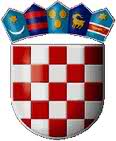    REPUBLIKA HRVATSKAVARAŽDINSKA ŽUPANIJA      OPĆINA SVETI ILIJA             Općinsko vijećeKLASA: 021-05/17-03/03-03URBROJ: 2186/08-17-01Sveti Ilija, 17.10.2017.Na temelju članka 76. Poslovnika Općinskog vijeća Općine Sveti Ilija („Službeni vjesnik Varaždinske županije“ broj 25/13 i 48/13) sastavljen jeZ A P I S N I Ks 03. sjednice Općinskog vijeća Općine Sveti Ilija održane 17. listopada 2017. godine u prostorijama Općine Sveti Ilija, Trg Josipa Godrijana 2, Sveti Ilija.Početak sjednice u 19:00 sati.NAZOČNI VIJEĆNICI: Zdravko Ostroški, Milivoj Ptiček, Mladen Golubar, Robert Puškadija, Davorka Sokol, Ivica Cepanec, Vedran Zamuda, Ljubomir Borović, Krunoslav Blaži te Biljana Bojađieva Žvorc.  IZOSTANAK SA SJEDNICE NAJAVILI: Siniša Šestak i Ivana DomislovićIZOSTANAK SA SJEDNICE NISU NAJAVILI: Rudolf MakajOSTALI NAZOČNI NA SJEDNICI: gospodin Marin Bosilj – općinski načelnik, gospodin Dean Hrastić – zamjenik načelnika Općine Sveti Ilija i gospodin Kristijan Kitner – pročelnik Jedinstvenog upravnog odjela Općine Sveti Ilija. Sjednicom Vijeća predsjedavao je predsjednik Općinskog vijeća gospodin Zdravko Ostroški. Pozdravio je prisutne vijećnike te ostale nazočne sjednici.Konstatirao je da je od ukupno 13 vijećnika prisutno 10 vijećnika te da Općinsko vijeće može pravovaljano odlučivati.Prema Poslovniku o radu Općinskog vijeća, sjednica je počela s pitanjima vijećnika.Vijećnik Krunoslav Blaži postavio je pitanje:„Gospodin Robert Bobek podnio je zahtjev Jedinstvenom upravnom odjelu Općine Sveti Ilija vezan uz uvrštenje dvije čestice u njegovom vlasništvu u građevinsku zonu Općine Sveti Ilija, pa ovim putem podsjećam i pitam načelnika koji je već sigurno upoznat s ovim problemom, kada će se isti riješiti i kada će se gosp. Bobeka informirati o poduzetom?“.Načelnik Općine Sveti Ilija, Marin Bosilj, odgovara:Svi zahtjevi vezani uz Izmjene i dopune Prostornog plana koji su bili podneseni prema Općini Sveti Ilija su stavljeni na dnevni red Općinskog vijeća nakon što je stručni izrađivač plana dao mišljenje i sukladno tome je svaka točka odobrena i prihvaćena. Kod gosp. Bobeka radi se o dvije lokacije, jedna se nalazi u „Slugovinama“ i taj zahtjev je prihvaćen, a druga koja se nalazi u Tomaševcu B. je problematična zbog toga što s naše strane nema pristup niti infrastrukturu i granična je s Općinom Gornji Kneginec koja nije dozvolila promjenu granica Općine Sveti Ilija. Zbog toga drugi zahtjev još uvijek čeka mišljenje ovlaštenog izvođača Prostorog plana te se njegovo rješavanje odgađa do donošenja istoga.Vijećnik Ivica Cepanec postavio je pitanja:1. „Što je s autobusnom nadstrešnicom u Zagrebačkoj ulici, smjer Varaždin-Novi Marof u naselju Seketin“?2. „U Ulici Vladimira Nazora u Seketinu, gosp. Đurđek je ispred svojeg objekta zatrpao odvodni kanal i asfaltirao kompletni ulaz te spriječio otjecanje vode kroz kanal, voda se slijeva po cijeloj širini ceste. Kako će se to riješiti“?3. „Što je s tablom za naselje Seketin koje bi se trebala postaviti kod caffe bara „Črleni lajbek“ na kojoj bi pisalo „Seketin-samo desna strana“?Načelnik Općine Sveti Ilija, Marin Bosilj, odgovara:1. Što se tiče autobusne nadstrešnice, uputiti će se zahtjev prema Hrvatskim cestama budući da se u prethodnom projektu „Betterment“ nije riješilo pitanje autobusnog ugibališta i sad nakon nekoliko godina to više nije jednostavno napraviti. 2. Ulica Vladimira Nazora u Seketinu je pod ingerencijom Županijske uprave za ceste i njima će se uputiti obavijest o prijavljenom problemu. Brzina rješavanja ove situacije ovisi isključivo o reakciji ŽUC-a.3. Što se tiče označavanja naselja, trenutna situacija je takva kakva je i na snazi tako dugo dok se ne donese Odluka o izmjenama granica Općine Sveti Ilija koja je u pripremi i čeka se Ured za katastar koji dostavlja finalnu verziju iste. Prijedlog odluke postaje točka dnevnog reda Općinskog vijeća i kad vijeće donese tu odluku onda će se sva naselja označiti prema važećim propisima ali samo na cestama koje su po ingerencijom Općine Sveti Ilija, dok će se ŽUC i HC obavijestiti o promjeni granica i zamoliti za postavljanje ostalih tabli naselja Općine.Vijećnik Vedran Zamuda postavio je pitanje:„Budući da još uvijek na Društvenom domu u Doljanu nema niti prozora niti vrata a niti funkcionalnog sanitarnog čvora, kad se otprilike može očekivati rješavanje tog problema“?Načelnik Općine Sveti Ilija, Marin Bosilj, odgovara:Što se tiče Društvenog doma u Doljanu, Općina Sveti Ilija je potpisala ugovor s izvođačem radova koji sadržava kompletno uređenje interijera do pune funkcionalnosti osim vanjske fasade. Izvođač bi tokom listopada trebao započeti s radovima i riješiti problem prozora i vrata prije zime a konačni završetak radova planiran je do veljače 2018. godine.Pitanja vijećnika više nije bilo, stoga predsjednik Općinskog vijeća zaključuje pitanja vijećnika.Predsjednik Općinskog vijeća Zdravko Ostroški pozvao je vijećnike da iznesu svoje primjedbe na zapisnik s druge sjednice održane 17. srpnja 2017. godine. Primjedbi na zapisnik nije bilo.Predsjednik Općinskog vijeća stavlja na usvajanje zapisnik s 02. sjednice Općinskog vijeća.Predsjednik Općinskog vijeća Zdravko Ostroški konstatira da je zapisnik usvojen sa 9 (devet) glasova „ZA“ i  1 (jedan) uzdržan glas.Predsjednik Općinskog vijeća Zdravko Ostroški je naznačio da je dnevni red dostavljen uz poziv i materijale za sjednicu.Predsjednik Općinskog vijeća pitao je vijećnike imaju li prijedloga za izmjenu ili dopunu dnevnog reda.Budući da nije bilo prijedloga za izmjenu i dopunu dnevnog reda za sjednicu Vijeća predlaže se sljedeći: D N E V N I  R E DPrijedlog Odluke o ustrojstvu i djelokrugu Jedinstvenog upravnog odjela Općine Sveti Ilija.Predsjednik Općinskog vijeća Zdravko Ostroški stavio je prijedlog dnevnog reda na glasovanje.Dnevni red je usvojen „jednoglasno“ sa 10 (deset) glasova „ZA“.TočkaPrijedlog Odluke o ustrojstvu i djelokrugu Jedinstvenog upravnog odjela Općine Sveti IlijaPredsjednik Općinskog vijeća Zdravko Ostroški poziva predlagatelja, načelnika Općine Sveti Ilija, gospodina Marina Bosilja da iznese prijedlog Odluke o ustrojstvu i djelokrugu Jedinstvenog upravnog odjela Općine Sveti Ilija.Općinski načelnik, Marin Bosilj, ističe da do ove godine nije bilo zaposlenog pročelnika Jedinstvenog upravnog odjela, pa nije bilo ovakve odluke u kojoj se definiraju opće odredbe te upravljanje i djelokrug rada Jedinstvenog upravnog odjela što uključuje odredbe kojih se treba pridržavati u slučaju izvanrednih situacija, poput odsustva pročelnika. Načelnik naglašava da je ova odluka tehničkog karaktera koja je usklađena sa zakonskim propisima i mora biti donijeta kako bi Općina, odnosno upravni odjel, poslovali u skladu sa zakonom i njegovim pratećim podzakonskim aktima te drugim propisima.Vijećnik Krunoslav Blaži postavlja pitanje općinskom načelniku:1. „Budući da se ovo odlukom zapravo ustrojava Jedinstveni upravni odjel, imamo li i Pravilnik o unutarnjem redu Jedinstvenog upravnog odjela koji je usklađen s ovom odlukom“?Općinski načelnik odgovara da je trenutno na snazi stari Pravilnik o unutarnjem redu Jedinstvenog upravnog odjela. U raspravu se uključuje i pročelnik Jedinstvenog upravnog odjela koji navodi da novi Pravilnik o unutarnjem redu donosi općinski načelnik u roku od 30 dana od dana stupanja na snagu Odluke o ustrojstvu i djelokrugu Jedinstvenog upravnog odjela.Prijedlog je usvojen “jednoglasno“ sa 10 (deset) glasova „ZA“.Predsjednik Općinskog vijeća Zdravko Ostroški konstatira da je Odluka o ustrojstvu i djelokrugu Jedinstvenog upravnog odjela Općine Sveti Ilija usvojena “jednoglasno“ sa 10 (deset) glasova „ZA“.Sjednica je završila s radom u 19:20 sati.Predsjednik Općinskog vijeća Zdravko Ostroški je zahvalio svim vijećnicima na sudjelovanju i strpljenju.Zapisničar							Predsjednik Općinskog vijećaKristijan Kitner					             Zdravko Ostroški, dipl. ing.___________________________				____________________________